P R	J E T S2024JEUNESPour les 11-26 ans du Gard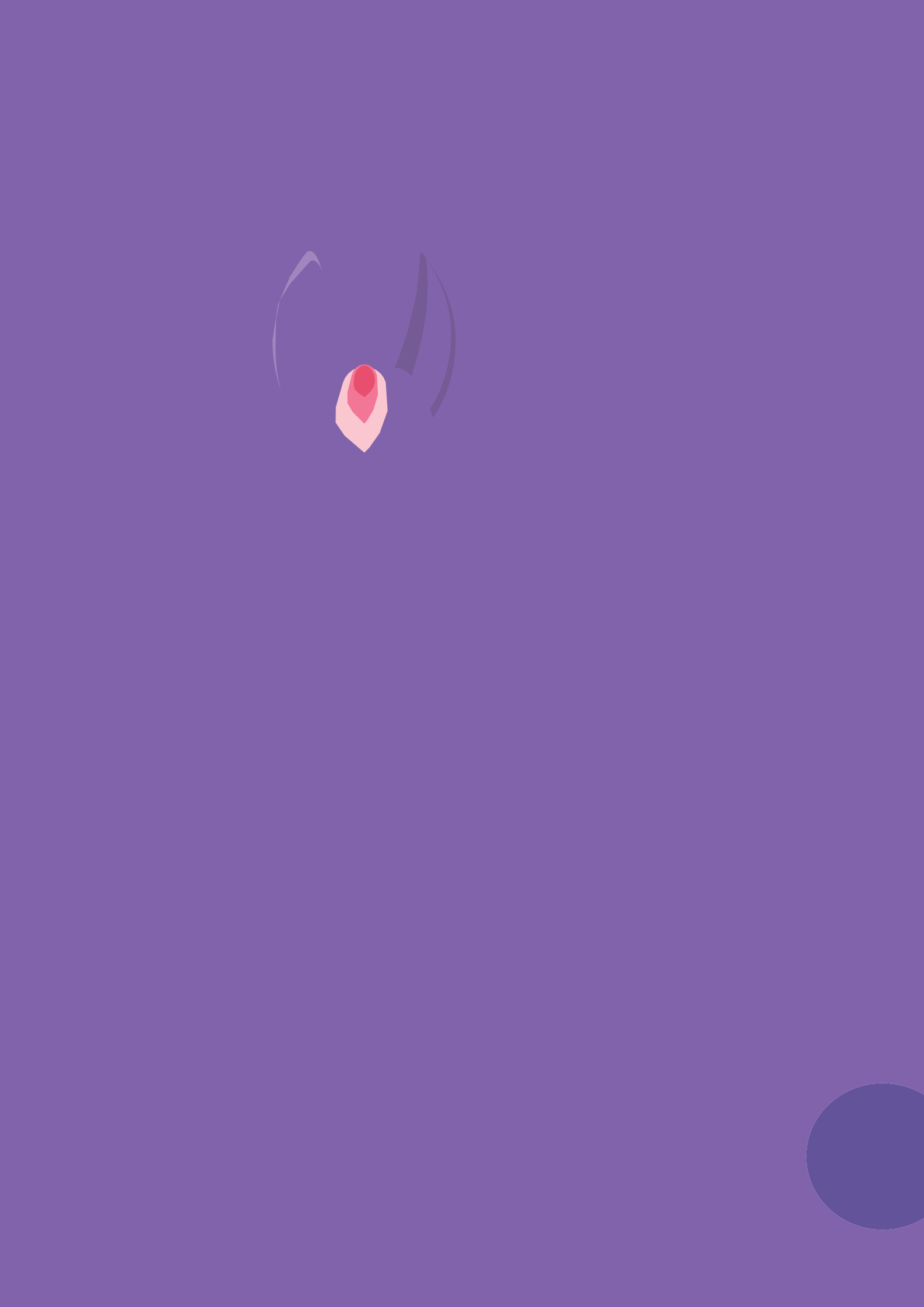 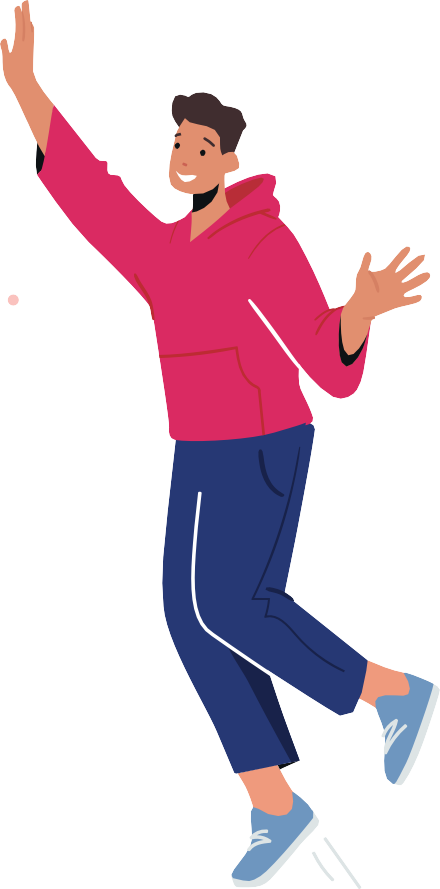 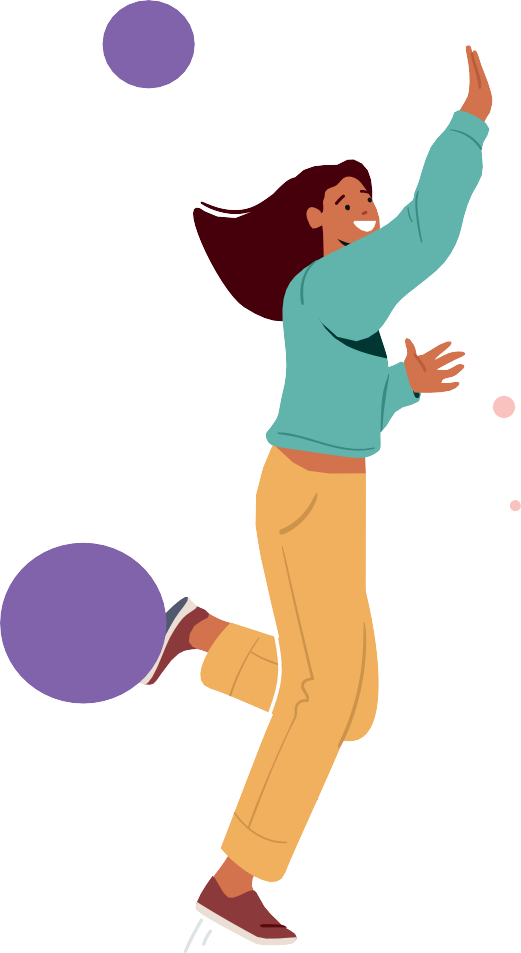 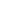 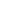 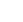 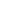 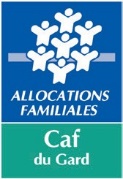 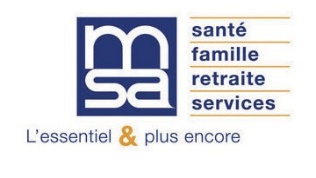 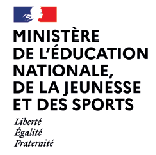 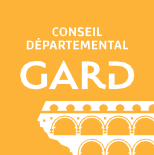 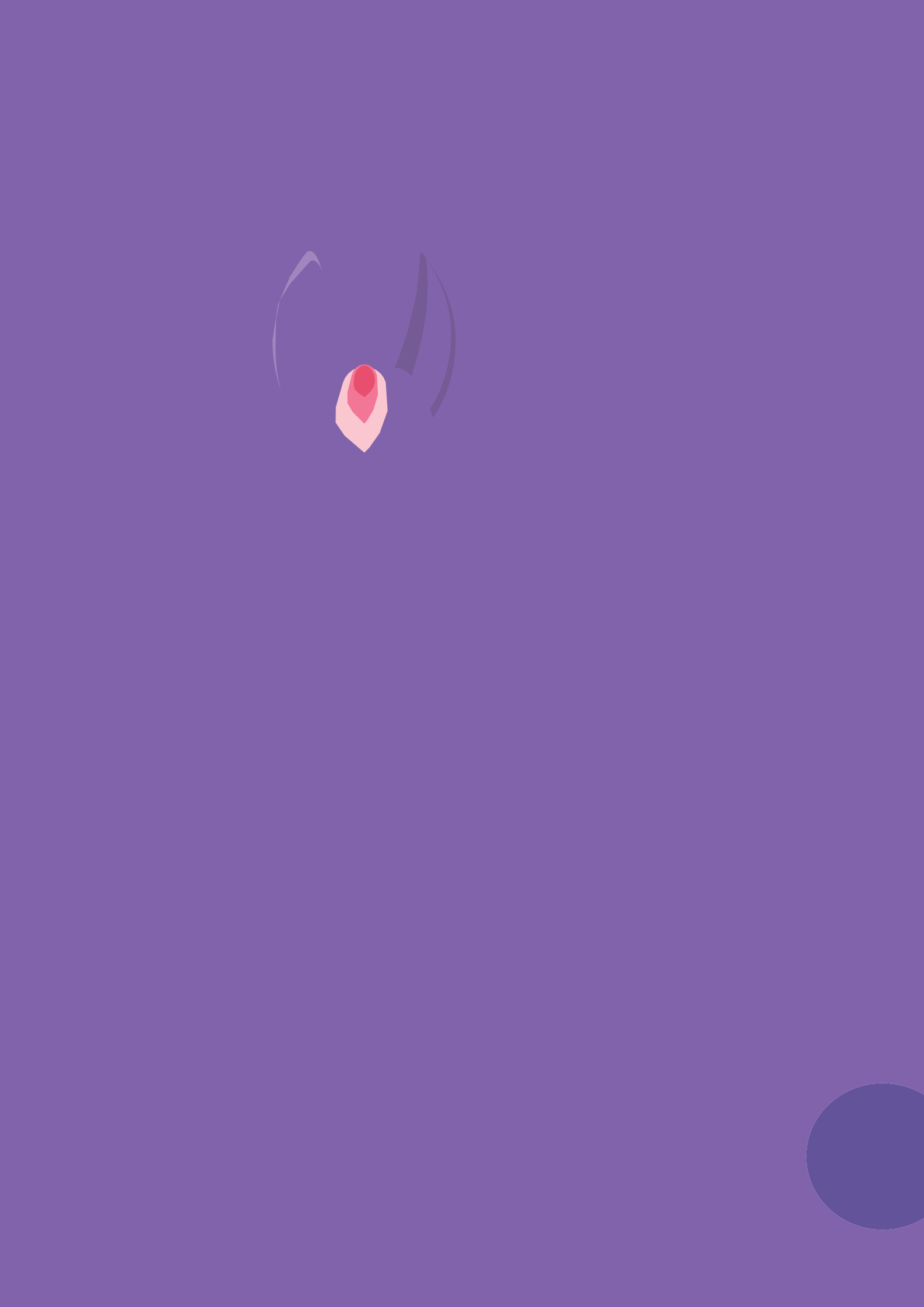 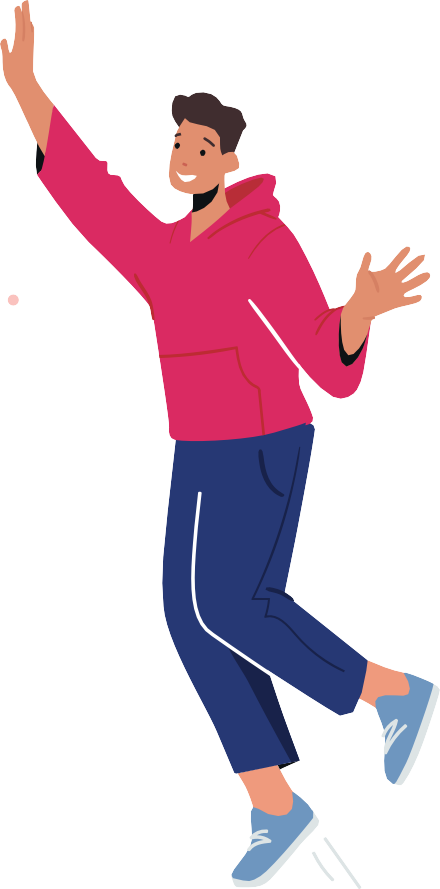 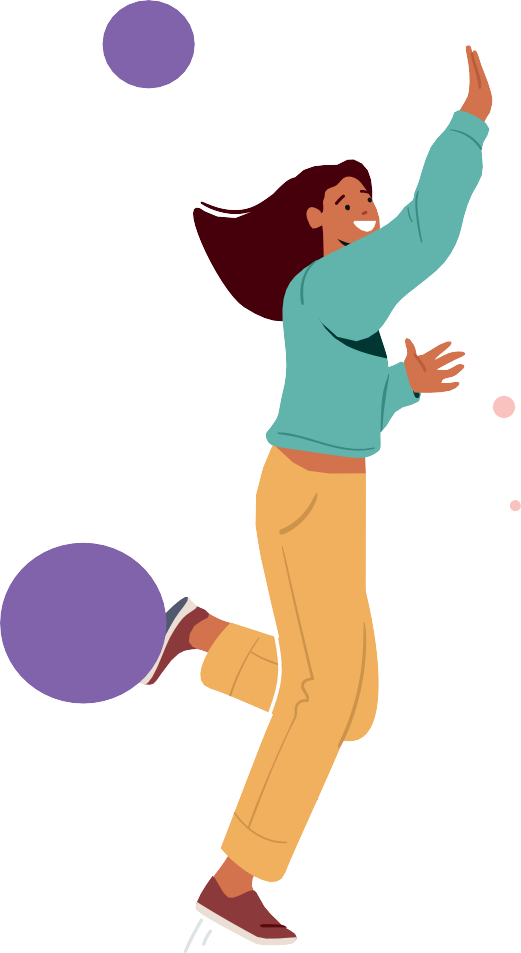 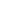 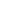 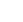 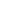 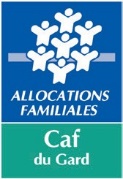 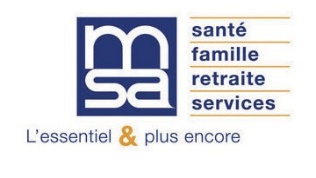 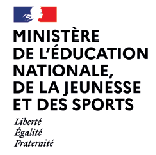 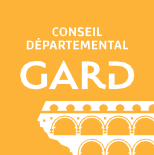 Avec vous, pour faire décoller vos projets !Dossier à déposer avant le26 février 2024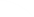 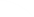 Vous avez entre 11 et 26 ans et un projet en tête ?Nous pouvons vous accompagner !La Caisse d’allocations familiales du Gard, le Conseil départemental du Gard, la Mutualité sociale agricole du Languedoc ainsi que le Service Jeunesse, engagement et sports (SDJES) de l’Éducation nationale lancent conjointement un appel à projets destiné à soutenir vos initiatives sur le territoire en 2024. Celui-ci a pour objectif de promouvoir des projets, des actions et/ou des démarches répondant à des besoins spécifiques des jeunes et notamment des adolescents.Vous trouverez ci-après tous les éléments pour constituer votre demande. Les différents documents peuvent être complétés en ligne. Il est nécessaire de les imprimer, de les signer et de les retourner impérativement avant le 26 février 2024 par mail à l’adresse suivante : jeunesse@caf30.caf.frMerci d’indiquer en objet du mail « Projets Jeunes 2024 » et le nom de la structure accompagnant éventuellement votre projet.Vous retrouverez en page 13 les coordonnées des référents qui peuvent vous accompagner.A vos stylos !  LES OBJECTIFS  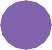 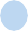 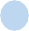 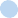 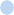 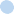 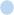 Les partenaires ont décidé de soutenir des projets qui tiennent compte de vos attentes et répondent aux objectifs suivants :Favoriser votre autonomie en élaborant des actions qui concernent les jeunesSusciter votre initiative en favorisant votre prise de responsabilitéContribuer à votre épanouissement et à votre intégration dans la société par des projets favorisant l’apprentissage de la vie socialeVous rendre acteurs de votre territoire et plus généralement vous rendre acteurs de votre vieValoriser des démarches innovantes, mobilisatrices et citoyennes. 	QUI PEUT RÉPONDRE	Votre projet peut être mis en œuvre sur l’ensemble du département du Gard mais une attention particulière sera portée aux projets réalisés au sein des zones de revitalisation rurales ou sur un des quartiers prioritaires de la politique de la ville dont vous trouverez la liste sur : https://sig.ville.gouv.fr/ Territoire/7630Cet appel à projets étant multi partenarial, chaque institution considérera les projets en fonction de ses champs de compétence. 	LES TERRITOIRES CONCERNÉS	Pour déposer une demande, vous devez :Résider dans le GardÊtre âgé de 11 à 26 ans révolusÊtre motivéRechercher la mixité fille/garçon.Le projet peut être réalisé, soit individuellement, soit par un groupe de 2 à 15 jeunes. La mixité filles/ garçons devra être recherchée.Votre démarche peut être accompagnée par une structure.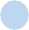 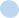 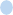 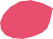 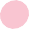 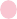 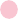 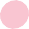 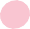 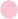 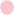 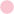 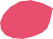 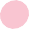 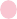 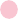 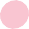 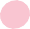 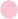 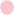 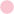    CONDITIONS D’ÉLIGIBILITÉ  L’appel à projets vise à soutenir des projets conçus et imaginés par les jeunes.Dès lors, les projets présentés devront faire apparaître clairement :Votre idéeVotre prise de responsabilité dans le montage et la conduite du projet, et ce, dès la phase d’élaborationVotre participation concrète dans la mise en œuvre du projet.Le projet peut être présenté de manière individuelle ou collective.Quelques exemples de structures pouvant vous accompagner :Un centre social ou un espace de vie socialeUne maison de quartier ou une maison des jeunes et de la cultureUn foyer ruralUne associationUn point information jeunesse, une mission locale des jeunes, un service jeunesse d’une collectivité territoriale, d'une intercommunalitéUne fédération d’éducation populaire.Dans ce dernier cas, la démarche ou idée du projet peut être initiée par un animateur de cette structure référente dès lors que la démarche vous permet de vous approprier le projet et que votre avis est bien pris en compte.La structure devra alors démontrer votre prise de responsabilité dans le montage et la conduite du projet dès la phase d’élaboration ainsi que votre participation concrète dans la mise en œuvre.Pour les jeunes mineurs, la structure s’attachera à favoriser l’association de vos parents dans le montage du projet (réunions d’informations, de préparation, de bilan…)Le budget du projet proposé devra limiter la part des charges de personnel. Le comité de financeurs sera attentif à ce point pour 2024.Le comité de financeurs sera attentif à :La diversification des sources de financement avec nécessité d’actions d’autofinancementUne évolution des projets déjà financés s’il s’agit d’une reconduction (une action identique ne sera pas financée).Si vous avez besoin d’informations sur les structures les plus proches de chez vous, n'hésitez pas à contacter les référents listés en page 13. QUELLES ACTIONS PEUVENT ÊTRE FINANCÉES ? Les projets devront démontrer votre engagement de la conception à la mise en œuvre de votre projet, dans un ou plusieurs des champs d’actions suivants :La citoyenneté, la promotion des valeurs de la République (notamment la laïcité) et la lutte contre les violences et les discriminationsL’animation locale (amélioration du cadre de vie, solidarité de voisinage, protection de l’environnement, lien intergénérationnel et interculturel, etc.)La solidarité internationaleLa mobilitéLa culture et les sports (ex : montage d’une pièce de théâtre)La prévention par les jeunes et pour les jeunes sur la santé, le bien-être.Les projets présentés doivent mettre en avant, à partir du développement de l’autonomie, les outils et les savoir-faire destinés à dépasser les pratiques consuméristes, vous permettant de découvrir d’autres façons d’être et d’autres centres d’intérêt.  PROCÉDURE DE FINANCEMENT  Vous devrez présenter oralement les projets répondant à l’ensemble des critères précédemment énoncés devant une des commissions fixées aux dates suivantes : le 20 et le 27 mars 2024.Après confirmation de votre éligibilité, nous vous enverrons un lien via un doodle (calendrier numérique) pour vous positionner sur les dates de ces commissions.Vous pouvez utiliser tout type de support pour présenter votre projet : vidéos, audios, power point, etc. Le matériel nécessaire sera mis à disposition.N'hésitez pas à être créatifs !A l'issue de cette présentation, la commission se réunira pour délibérer sur le soutien ou non du projet présenté.  ÉVALUATION ET BILAN  Votre projet devra faire l’objet d’un bilan écrit qui pourra être complété de tout élément que vous estimez utile (montage photo, réalisation vidéo, compte rendu écrit, …).Nous vous demandons d’y apporter la plus grande attention.Pour les projets individuels ou accompagnés par une structure, vous devez faire apparaître sur les principaux documents informatifs ou promotionels (affiches, programmes, etc...) ou supportspublicitaires la participation financière des partenaires, et ce notamment, par l’apposition des logos. Ces documents doivent être établis conformément à la charte graphique.Si votre projet a été accompagné par une structure, le référent de votre projet s’engage à vous soutenir dans l’élaboration de votre fiche évaluation et à la compléter si nécessaire.Le non-respect de cette obligation pourra entraîner la mise en place d’une procédure de remboursement des sommes déjà versées, ainsi que le non-financement pour l’année suivante des projets retenus.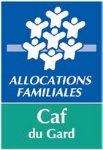 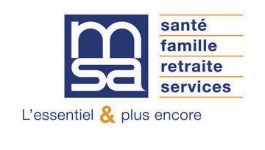 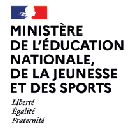 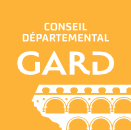 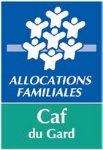 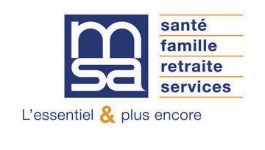 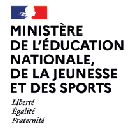 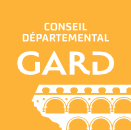 IDENTIFICATION DU PORTEUR DU PROJETProjet individuel Nom……………………………………………............Prénom………………………………..................Adresse…………………………………………………………………………………...............................Adresse     mail……………………………………………….....Tél……………...........................……..Projet collectif avec référent du projet et structure porteuseNom……………………………………………................Prénom……………….......................………………....Adresse…………………………………………………………………........................................……...…………..Adresse mail…………………………………………….....................…Tél……………….................………..…Nom   de   la   structure   :   ………………………………..........………………………………….............................Numéro SIRET et/ou SIREN de la structure :…………………………………………………………………………………………...............................................…Numéro du Registre national des Associations :……………………………….................................Adresse postale du siège social de la structure : ………………………………...............................…………………………………………………………………………………..............................................…………         Nom du représentant légal de la structure :………………………………………………………………………….............................................………………….Projet collectif accompagné par une structureNom  de  la  structure  :  …….………………………………………….........................................…………………Numéro SIRET et/ou SIREN de la structure :………………………………………………………………………….…………….................................................…… Numéro du Registre national des Associations : ……………...............................…………………….. Adresse postale du siège social de la structure : ………………………………..…………………………………………………………………………………………Nom du représentant légal de la structure :…………………………………………………………………………………................................................………….Adresse postale de la délégation locale (si différente du siège) :………………………………………………………………………………………….................................................…        Nom du représentant de la délégation locale (si différent du représentant légal)…………………………………………………………………….................................................………………………Téléphone : ………………..................…………... Mail : ………….....................………………………………..Nom et coordonnées de la personne référente du projet au sein de la structure :……………………………………………………………………………………………..................................................7** Conformément au Règlement Général sur la Protection des Données, les informations communiquées ci-dessus ne seront utilisées que dans le seul cadre de cet appel à projets.LE PROJETINTITULÉ DU PROJET :…………………………………………………………………….........................................................………………………………TYPE DE PROJET :La citoyenneté, la promotion des valeurs de la République (notamment la laïcité) et la lutte contre les violences et les discriminations,Animation locale (amélioration du cadre de vie, solidarité de voisinage, protection de l’environnement, lien intergénérationnel et interculturel…)La solidarité internationale, La mobilité,La culture et les sports,La prévention par les jeunes et pour les jeunes sur la santé, le bien-être…Autres ……………………………..........................................................................….……….…………..….……………Période de mise en œuvre du projet : du ……………… au…	2024DESCRIPTION DU PROJET :En quoi consiste votre projet ?Comment allez-vous le mettre en place ? Où ? Avec qui ?Des personnes vous aident-elles pour réaliser ce projet ? Si oui, comment ?Quels seraient vos critères de réussite ?GROUPE DE JEUNES PORTEURS DU PROJET :Qui est à l’initiative du projet ? D'où vous est venue l'idée de ce projet ?Comment allez-vous financer votre projet ?Comment envisagez-vous la présentation finale de votre projet ? Quels supports allez-vous utiliser pour le diffuser ? (Texte, radio, photo, vidéo...)Envisagez-vous des suites à votre action ?A l’attention des structures : pour les projets collectifs dits “de structures”, d’autres pistes de financements pourront vous être proposées, merci d’être vigilants aux attendus de cet appel à projets. N’hésitez pas à vous rapprocher du comité technique pour tous renseignements complémentaires.BUDGET PRÉVISIONNEL DU PROJETLe budget prévisionnel doit être obligatoirement équilibréLa subvention «Projet jeunes» ne doit pas dépasser 80% du coût du projet.Fait à …………………………	Le	/……/ 2024Signature et tampon de la structurePIECES A FOURNIR OBLIGATOIREMENTDans tous les cas :Le présent dossier complété et signé En plus,Pour les projets individuelsLe RIB au nom du demandeur ou du/des parent(s) ayant signé l’autorisation parentale pour les mineursL’autorisation parentale pour les mineurs non accompagnés par une structurePour les projets collectifs soutenus par une structure (qu’elle soit seulement structure porteuse ou qu’elle soit structure qui accompagne)Le RIB de la structureLe récépissé de déclaration de création ou de modification de la structure délivré par la Préfectureà jour (pour les associations)Ces documents sont à renvoyer par mail à l’adresse suivante :jeunesse@caf30.caf.frTOUT DOSSIER INCOMPLET SERA REJETÉPour tout renseignement ou toute difficulté pour remplir le dossier, vous pouvez contacter les personnes suivantes :Conseil départemental CAFMSA SDJESRégis BARDERA Françoise CALDERON Samira KHALLOU04 66 05 41 66regis.bardera@gard.fr06 21 28 28 38francoise.calderon@cafnimes.cnafmail.fr04 66 63 67 80khallou.samira@languedoc.msa.fr ce.sdjes@ac-montpellier.frATTESTATION SUR L’HONNEUR(POUR LES PROJETS INDIVIDUELS)Je soussigné(e) …………………………………………………………………………......................................M’engage à :Réaliser le projet présenté en fonction des aides obtenuesPermettre le contrôle de l’utilisation de toute subvention attribuéeContracter les garanties d’assurance nécessaires au projetEnvoyer un mail à dcom@gard.fr pour confirmer la date de réalisation définitive du projetEtablir un compte-rendu détaillé dès la réalisation du projet………………………………………………………………………………………..............................................………………………………………………………………………………………..............................................Fait à ……………………………….., le ...../.	/ 2024Signature du jeune porteur du projetSignature d’un représentant légal du jeune s’il est mineur (joindre en plus l’autorisation parentale)AUTORISATION PARENTALE(POUR LES MINEURS NON ACCOMPAGNESPAR UNE STRUCTURE)Je soussigné(e) ………………………………………………………………………………..................................Demeurant à (adresse postale complète) ………………………………………………………………………………………………….................................................................................................................................…………………………………………………………………………………………………....................................…………………………………………………………………………………………………....................................Parent Tuteur légalAutorise :Nom   ……………………...………   Prénom………………………………………………….A déposer une demande pour le «Projet jeunes» 2024 sous l’intitulé…………………………………………………….………………………………………………………………………………………………….……………………………………………J’atteste avoir pris connaissance des modalités de dépôt de dossier.Date : ….../…	/ 2024SignatureATTESTATION SUR L’HONNEUR(POUR LES PROJETS COLLECTIFS EN LIENAVEC UNE STRUCTURE)Je soussigné(e) ………………………………………………………………………............................................Responsable légal(e) de la structure …………………………………………………………………………………M’engage à verser l’intégralité de la subvention perçue au bénéfice du projet intitulé :……………………………………………………………………………………………….......................................Fait à ……………………………….., le…./…  / 2024Cachet de l’organisme	Signature du responsable légal(e)*******Je soussigné(e) ……………………………………………………………………….............................................Tuteur en charge de l’accompagnement de la réalisation du projet intitulé : …………………………………………………………………………………………..…...................................................................................M’engage à accompagner le ou les jeunes référent(s) du projet cité ci-dessus et à :Réaliser le projet présenté en fonction des aides obtenuesPermettre le contrôle de l’utilisation de toute subvention attribuéeContracter les garanties d’assurance nécessaires au projetEnvoyer un mail à dcom@gard.fr pour confirmer la date de réalisation définitive du projetFaire établir par le jeune porteur du projet un compte-rendu détaillé dès la réalisation du projet.Fait à ……………………………….., le…./…  / 2024Cachet de l’organisme	Signature du tuteur référentNom PrénomÂgeSexe F/MSituation scolaire et/ou proféssionnelleRégime MSAoui/ nonAdresse postale**Téléphone **Mail**DépensesMontantRecettesMontantAchat matérielSubvention « Projet jeunes » demandée tous partenaires confondus (Etat, Conseil départemental, MSA, CAF)Achat matérielIntercommunalitéAlimentationRégionServices extérieursCommuneHébergementAutres financements EtatDocumentationAutres financements Conseil départementalAssuranceAutres financements MSAAutres servicesAutres financements CAFDéplacementsAutres subventions à préciserRémunérations liées à l’accompagnementAutofinancement à préciser :Autres (à préciser)TotalTotal